様式第１号（第３条関係）排水設備共同設置届年　　月　　日　　三原市長　　　　様代表者　住所　　　　　　　　　　　　氏名　　　　　　　　　　　印（電話番号　　　　　　　　　）　　排水設備を共同で設置したいので，三原市下水道条例施行規則第３条第２項の規定により届けます。　注　※印欄には，記入しないでください。様式第２号（第３条関係）排水設備共同設置者代表者（変更・廃止）届年　　月　　日　　三原市長　　　　様代表者　住所　　　　　　　　　　　　氏名　　　　　　　　　　　印（電話番号　　　　　　　　　）　　代表者を（変更・廃止）したので，三原市下水道条例施行規則第３条第３項の規定により届けます。　注　※印欄には，記入しないでください。整理番号※法人にあっては，主たる事務所の所在地，名称及び代表者の氏名排水設備設置場所排水設備設置場所三原市三原市共同設置の理由共同設置の理由共同設置戸数共同設置戸数　　　　　戸　　　　　戸共同設置者代表者住所代表者住所共同設置者氏名氏名印　　　（電話番号　　　　）共同設置者住所住所共同設置者氏名氏名印　　　（電話番号　　　　）共同設置者住所住所共同設置者氏名氏名印　　　（電話番号　　　　）共同設置者住所住所共同設置者氏名氏名印　　　（電話番号　　　　）位置図裏面のとおり裏面のとおり裏面のとおり※備考位置図（付近見取図。詳細に記入してください。）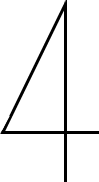 整理番号※法人にあっては，主たる事務所の所在地，名称及び代表者の氏名新代表者住所住所新代表者氏名氏名印　　　（電話番号　　　　）印　　　（電話番号　　　　）旧代表者住所住所旧代表者氏名氏名印　　　（電話番号　　　　）印　　　（電話番号　　　　）排水設備設置場所排水設備設置場所排水設備設置場所三原市三原市共同設置者共同設置者代表者住所代表者住所共同設置者共同設置者氏名氏名印　　　（電話番号　　　　）共同設置者共同設置者住所住所共同設置者共同設置者氏名氏名印　　　（電話番号　　　　）共同設置者共同設置者住所住所共同設置者共同設置者氏名氏名印　　　（電話番号　　　　）共同設置者共同設置者住所住所共同設置者共同設置者氏名氏名印　　　（電話番号　　　　）※備考